Emergency Management/Homeland Security Higher Education Regional Academic Collaborative Region XTuesday, April 3, 2018 -10:00 a.m. - 2:00 p.m. (PDT)FEMA Region X – Bothell, WA; Concordia University- Portland, OR; Idaho State University- Meridian, ID  Specific Location & Virtual Participant Information will be provided prior to the eventPurpose:  To build awareness, capture successful regional practices of collaboration with faculty, students and researchers working with emergency management practitioners as well as to identify untapped opportunities. Desired outcome: To support regional community connection and collaboration as well as create a dynamic regional specific after action report to identify academic and broader community resources, capabilities and expertise to support on-going regional academic and practitioner partnership.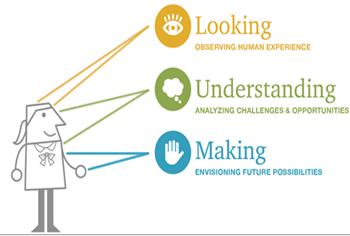 Agenda:  10:00- 10:30- Welcome & Introductions10:30-12:00- Quick overview of FEMA Higher Education & UAPI programs & successful regional practices to be briefed in 5-7 mins with a couple minutes for questions:FEMA Region X & UAPI ProgramRisk assessment, HAZUS  and storytelling- Dr. Bob Freitag Washington Center of Excellence model- Dr. Linda CrerarEmerging technology Integration for Emergency Management- Dr. Laurie HolienVirtual synchronistic class delivery-  Dr. Michael Mikitish Alaska Efforts- Program Director, Dr. Cameron CarlsonPlaceholder- Private Sector?Placeholder- other?12:00- 1:00- Working lunch: Small group dialogues to develop idea pathways to practiceDiscuss presentations & other successful practices that could be shared and expanded?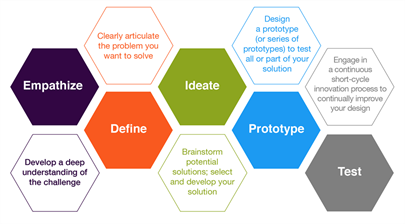 Who are the missing critical stakeholders in the region?  Who cares about academic and practitioner collaboration?  Are there challenges that these group face? What is possible in this collaboration? 1:00-1:45- Small group sharing with the whole group 1:45-2:00- Next steps, wrap up & gratitude